Publicado en Nacional el 08/08/2019 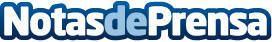 Los abogados de Repara tu deuda crean la primera guía de la Ley de la Segunda Oportunidad en braille Firmar un contrato o tener que ir al abogado es una situación que genera respeto, pero si además la persona que lo hace es ciega, la sensación de desprotección y el temor a ser engañado es mucho mayorDatos de contacto:Miguel Ramos 935801012Nota de prensa publicada en: https://www.notasdeprensa.es/los-abogados-de-repara-tu-deuda-crean-la Categorias: Nacional Derecho Finanzas Sociedad Solidaridad y cooperación http://www.notasdeprensa.es